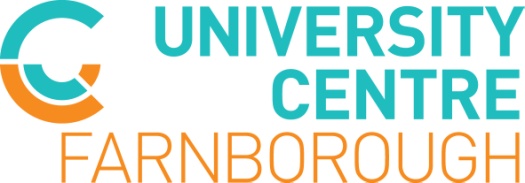 PROGRAMME SPECIFICATIONPROGRAMME SPECIFICATIONAwarding BodyUniversity of SurreyTeaching Institution (if different)University Centre FarnboroughFarnborough College of TechnologyFinal AwardBA (Hons)Programme title/route/pathwayGraphic DesignSubsidiary award(s) and title(s)Certificate of Higher Education in Graphic Design Diploma of Higher Education in Graphic DesignBA (Ordinary) Graphic DesignFHEQ LevelLevels 6Credits and ECTS credits360 UK credits; 180 ECTS creditsName of Professional, Statutory or Regulatory Body (PSRB)NoneDate of last accreditation (if applicable)Not applicableMode of studyFull time and part timeLanguage of studyEnglishUCAS Code319BQAA Subject Benchmark Statement (if applicable)Communication, media, film and cultural June 2008Other internal and / or external reference pointsSkillset Standards (Publishing, Journalism and Advertising)Faculty / DepartmentFaculty of Enterprise and Creative ArtsProgramme DirectorMatt CorvisDate of Production / Revision of the specificationJuly 2018Educational aims of the ProgrammeEducational aims of the ProgrammeEducational aims of the ProgrammeEducational aims of the ProgrammeEducational aims of the ProgrammeEducational aims of the ProgrammeEducational aims of the ProgrammeEducational aims of the ProgrammeProvide an applied course of study that produces high quality graduates with high level skills, who are able to work with confidence at a graduate level within the Graphic Design industry;Provide an employer-led, University-level programme to develop competence in the field of graphic design and enhance career opportunities within this field;Prepare students for careers in the field of graphic design industries with industry related skills and competencies;Provide graduates with the ability to apply underlying concepts and principles of creativity and graphic design to work solutions and develop innovative solutions to problems.Enable students to pursue and develop their own academic, technical and creative abilities;Equip graduates with relevant key and transferable skills such as working in flexible, creative, independent and collaborative waysProvide an applied course of study that produces high quality graduates with high level skills, who are able to work with confidence at a graduate level within the Graphic Design industry;Provide an employer-led, University-level programme to develop competence in the field of graphic design and enhance career opportunities within this field;Prepare students for careers in the field of graphic design industries with industry related skills and competencies;Provide graduates with the ability to apply underlying concepts and principles of creativity and graphic design to work solutions and develop innovative solutions to problems.Enable students to pursue and develop their own academic, technical and creative abilities;Equip graduates with relevant key and transferable skills such as working in flexible, creative, independent and collaborative waysProvide an applied course of study that produces high quality graduates with high level skills, who are able to work with confidence at a graduate level within the Graphic Design industry;Provide an employer-led, University-level programme to develop competence in the field of graphic design and enhance career opportunities within this field;Prepare students for careers in the field of graphic design industries with industry related skills and competencies;Provide graduates with the ability to apply underlying concepts and principles of creativity and graphic design to work solutions and develop innovative solutions to problems.Enable students to pursue and develop their own academic, technical and creative abilities;Equip graduates with relevant key and transferable skills such as working in flexible, creative, independent and collaborative waysProvide an applied course of study that produces high quality graduates with high level skills, who are able to work with confidence at a graduate level within the Graphic Design industry;Provide an employer-led, University-level programme to develop competence in the field of graphic design and enhance career opportunities within this field;Prepare students for careers in the field of graphic design industries with industry related skills and competencies;Provide graduates with the ability to apply underlying concepts and principles of creativity and graphic design to work solutions and develop innovative solutions to problems.Enable students to pursue and develop their own academic, technical and creative abilities;Equip graduates with relevant key and transferable skills such as working in flexible, creative, independent and collaborative waysProvide an applied course of study that produces high quality graduates with high level skills, who are able to work with confidence at a graduate level within the Graphic Design industry;Provide an employer-led, University-level programme to develop competence in the field of graphic design and enhance career opportunities within this field;Prepare students for careers in the field of graphic design industries with industry related skills and competencies;Provide graduates with the ability to apply underlying concepts and principles of creativity and graphic design to work solutions and develop innovative solutions to problems.Enable students to pursue and develop their own academic, technical and creative abilities;Equip graduates with relevant key and transferable skills such as working in flexible, creative, independent and collaborative waysProvide an applied course of study that produces high quality graduates with high level skills, who are able to work with confidence at a graduate level within the Graphic Design industry;Provide an employer-led, University-level programme to develop competence in the field of graphic design and enhance career opportunities within this field;Prepare students for careers in the field of graphic design industries with industry related skills and competencies;Provide graduates with the ability to apply underlying concepts and principles of creativity and graphic design to work solutions and develop innovative solutions to problems.Enable students to pursue and develop their own academic, technical and creative abilities;Equip graduates with relevant key and transferable skills such as working in flexible, creative, independent and collaborative waysProvide an applied course of study that produces high quality graduates with high level skills, who are able to work with confidence at a graduate level within the Graphic Design industry;Provide an employer-led, University-level programme to develop competence in the field of graphic design and enhance career opportunities within this field;Prepare students for careers in the field of graphic design industries with industry related skills and competencies;Provide graduates with the ability to apply underlying concepts and principles of creativity and graphic design to work solutions and develop innovative solutions to problems.Enable students to pursue and develop their own academic, technical and creative abilities;Equip graduates with relevant key and transferable skills such as working in flexible, creative, independent and collaborative waysProvide an applied course of study that produces high quality graduates with high level skills, who are able to work with confidence at a graduate level within the Graphic Design industry;Provide an employer-led, University-level programme to develop competence in the field of graphic design and enhance career opportunities within this field;Prepare students for careers in the field of graphic design industries with industry related skills and competencies;Provide graduates with the ability to apply underlying concepts and principles of creativity and graphic design to work solutions and develop innovative solutions to problems.Enable students to pursue and develop their own academic, technical and creative abilities;Equip graduates with relevant key and transferable skills such as working in flexible, creative, independent and collaborative waysProgramme learning outcomes – the programme provides opportunities for students to develop and demonstrate knowledge and understanding, skills, qualities and other attributes in the following areas:Programme learning outcomes – the programme provides opportunities for students to develop and demonstrate knowledge and understanding, skills, qualities and other attributes in the following areas:Programme learning outcomes – the programme provides opportunities for students to develop and demonstrate knowledge and understanding, skills, qualities and other attributes in the following areas:Programme learning outcomes – the programme provides opportunities for students to develop and demonstrate knowledge and understanding, skills, qualities and other attributes in the following areas:Programme learning outcomes – the programme provides opportunities for students to develop and demonstrate knowledge and understanding, skills, qualities and other attributes in the following areas:Programme learning outcomes – the programme provides opportunities for students to develop and demonstrate knowledge and understanding, skills, qualities and other attributes in the following areas:Programme learning outcomes – the programme provides opportunities for students to develop and demonstrate knowledge and understanding, skills, qualities and other attributes in the following areas:Programme learning outcomes – the programme provides opportunities for students to develop and demonstrate knowledge and understanding, skills, qualities and other attributes in the following areas:Knowledge and UnderstandingKnowledge and understanding of:K1 the issues which arise from the artist's or designer's relationship with audiences, clients, markets, users, consumers, and/or participants K2 make connections between intention, process, outcome, context, and methods of dissemination. K3 the work and significance of other practitioners in their disciplines K4 the artist's or designer's relationship with audiences, clients, markets, users, consumers, participants, co-workers and co-creatorsK5 the critical, contextual, historical, conceptual and ethical dimensions of the student's discipline in particular, and art and design in generalK6 the implications and potential for their discipline(s) presented by the key developments in current and emerging media and technologies, and in interdisciplinary approaches to contemporary practice in art and design. K7  How social divisions e.g. disability, class, religion, nationality, gender impact on access to the media and textual representationsK8  Implication and potential presented by key technology developments, and the inter-disciplinary approaches to contemporary practice in art and designKnowledge and UnderstandingKnowledge and understanding of:K1 the issues which arise from the artist's or designer's relationship with audiences, clients, markets, users, consumers, and/or participants K2 make connections between intention, process, outcome, context, and methods of dissemination. K3 the work and significance of other practitioners in their disciplines K4 the artist's or designer's relationship with audiences, clients, markets, users, consumers, participants, co-workers and co-creatorsK5 the critical, contextual, historical, conceptual and ethical dimensions of the student's discipline in particular, and art and design in generalK6 the implications and potential for their discipline(s) presented by the key developments in current and emerging media and technologies, and in interdisciplinary approaches to contemporary practice in art and design. K7  How social divisions e.g. disability, class, religion, nationality, gender impact on access to the media and textual representationsK8  Implication and potential presented by key technology developments, and the inter-disciplinary approaches to contemporary practice in art and designKnowledge and UnderstandingKnowledge and understanding of:K1 the issues which arise from the artist's or designer's relationship with audiences, clients, markets, users, consumers, and/or participants K2 make connections between intention, process, outcome, context, and methods of dissemination. K3 the work and significance of other practitioners in their disciplines K4 the artist's or designer's relationship with audiences, clients, markets, users, consumers, participants, co-workers and co-creatorsK5 the critical, contextual, historical, conceptual and ethical dimensions of the student's discipline in particular, and art and design in generalK6 the implications and potential for their discipline(s) presented by the key developments in current and emerging media and technologies, and in interdisciplinary approaches to contemporary practice in art and design. K7  How social divisions e.g. disability, class, religion, nationality, gender impact on access to the media and textual representationsK8  Implication and potential presented by key technology developments, and the inter-disciplinary approaches to contemporary practice in art and designTeaching/learning methods and strategies A combination of lectures, practical workshops, seminars and assignments within modules augmented by work placement and industrial experience at Level 5.Learners are encouraged to undertake independent reading and research in order to consolidate and supplement taught material.Assessment:Practical assignmentsProductionsProduction ReportsObservationPresentationEssayExamTeaching/learning methods and strategies A combination of lectures, practical workshops, seminars and assignments within modules augmented by work placement and industrial experience at Level 5.Learners are encouraged to undertake independent reading and research in order to consolidate and supplement taught material.Assessment:Practical assignmentsProductionsProduction ReportsObservationPresentationEssayExamTeaching/learning methods and strategies A combination of lectures, practical workshops, seminars and assignments within modules augmented by work placement and industrial experience at Level 5.Learners are encouraged to undertake independent reading and research in order to consolidate and supplement taught material.Assessment:Practical assignmentsProductionsProduction ReportsObservationPresentationEssayExamTeaching/learning methods and strategies A combination of lectures, practical workshops, seminars and assignments within modules augmented by work placement and industrial experience at Level 5.Learners are encouraged to undertake independent reading and research in order to consolidate and supplement taught material.Assessment:Practical assignmentsProductionsProduction ReportsObservationPresentationEssayExamTeaching/learning methods and strategies A combination of lectures, practical workshops, seminars and assignments within modules augmented by work placement and industrial experience at Level 5.Learners are encouraged to undertake independent reading and research in order to consolidate and supplement taught material.Assessment:Practical assignmentsProductionsProduction ReportsObservationPresentationEssayExamSkills and other attributes - Intellectual / cognitive skillsIntellectual skills – able to:I1.	analyse information and experiences, formulate independent judgements, and articulate reasoned arguments through reflection, review and evaluationI2    source and research relevant material, assimilating and articulating relevant findingsI3  formulate reasoned responses to the critical judgements of othersI4  source, navigate, select, retrieve, evaluate, manipulate and manage information from a variety of sourcesI5  Carry out various forms of relevant research and articulate findings suitable to purposeSkills and other attributes - Intellectual / cognitive skillsIntellectual skills – able to:I1.	analyse information and experiences, formulate independent judgements, and articulate reasoned arguments through reflection, review and evaluationI2    source and research relevant material, assimilating and articulating relevant findingsI3  formulate reasoned responses to the critical judgements of othersI4  source, navigate, select, retrieve, evaluate, manipulate and manage information from a variety of sourcesI5  Carry out various forms of relevant research and articulate findings suitable to purposeSkills and other attributes - Intellectual / cognitive skillsIntellectual skills – able to:I1.	analyse information and experiences, formulate independent judgements, and articulate reasoned arguments through reflection, review and evaluationI2    source and research relevant material, assimilating and articulating relevant findingsI3  formulate reasoned responses to the critical judgements of othersI4  source, navigate, select, retrieve, evaluate, manipulate and manage information from a variety of sourcesI5  Carry out various forms of relevant research and articulate findings suitable to purposeTeaching/learning methods and strategies LecturePractical workReport and essay writingDirected reading and researchAssessment:ReportsOral presentationsEssaysTime constrained examinationTeaching/learning methods and strategies LecturePractical workReport and essay writingDirected reading and researchAssessment:ReportsOral presentationsEssaysTime constrained examinationTeaching/learning methods and strategies LecturePractical workReport and essay writingDirected reading and researchAssessment:ReportsOral presentationsEssaysTime constrained examinationTeaching/learning methods and strategies LecturePractical workReport and essay writingDirected reading and researchAssessment:ReportsOral presentationsEssaysTime constrained examinationTeaching/learning methods and strategies LecturePractical workReport and essay writingDirected reading and researchAssessment:ReportsOral presentationsEssaysTime constrained examinationSkills and other attributes - Professional practical skillsPractical skills – able to:P1  Generate ideas, concepts, proposals, solutions or arguments independently and/or collaboratively in response to set briefs and/or as self-initiated activityP2   select, test and make appropriate use of materials, processes and environments P3   develop ideas through to outcomes, for example images, artefacts, environments, products, systems and processes, or texts P4   present ideas and work to their audiences P5  manage and make appropriate use of the interaction between intention, process, outcome, context, and the methods of dissemination P6  demonstrate proficiency in observation, investigation, enquiry, visualisation and/or makingP7  Select, test and make appropriate use of materials, processes and environmentsSkills and other attributes - Professional practical skillsPractical skills – able to:P1  Generate ideas, concepts, proposals, solutions or arguments independently and/or collaboratively in response to set briefs and/or as self-initiated activityP2   select, test and make appropriate use of materials, processes and environments P3   develop ideas through to outcomes, for example images, artefacts, environments, products, systems and processes, or texts P4   present ideas and work to their audiences P5  manage and make appropriate use of the interaction between intention, process, outcome, context, and the methods of dissemination P6  demonstrate proficiency in observation, investigation, enquiry, visualisation and/or makingP7  Select, test and make appropriate use of materials, processes and environmentsSkills and other attributes - Professional practical skillsPractical skills – able to:P1  Generate ideas, concepts, proposals, solutions or arguments independently and/or collaboratively in response to set briefs and/or as self-initiated activityP2   select, test and make appropriate use of materials, processes and environments P3   develop ideas through to outcomes, for example images, artefacts, environments, products, systems and processes, or texts P4   present ideas and work to their audiences P5  manage and make appropriate use of the interaction between intention, process, outcome, context, and the methods of dissemination P6  demonstrate proficiency in observation, investigation, enquiry, visualisation and/or makingP7  Select, test and make appropriate use of materials, processes and environmentsTeaching/learning methods and strategiesTransferable skills are developed through the teaching and learning programme outlined above and in the section related to the program structure and curriculum.The Industrial Placement module provides further opportunities for the development of transferable skills.Assessment- productions- reports- presentations and oral examinationsThe Industrial Placement provides further assessment evidence. Teaching/learning methods and strategiesTransferable skills are developed through the teaching and learning programme outlined above and in the section related to the program structure and curriculum.The Industrial Placement module provides further opportunities for the development of transferable skills.Assessment- productions- reports- presentations and oral examinationsThe Industrial Placement provides further assessment evidence. Teaching/learning methods and strategiesTransferable skills are developed through the teaching and learning programme outlined above and in the section related to the program structure and curriculum.The Industrial Placement module provides further opportunities for the development of transferable skills.Assessment- productions- reports- presentations and oral examinationsThe Industrial Placement provides further assessment evidence. Teaching/learning methods and strategiesTransferable skills are developed through the teaching and learning programme outlined above and in the section related to the program structure and curriculum.The Industrial Placement module provides further opportunities for the development of transferable skills.Assessment- productions- reports- presentations and oral examinationsThe Industrial Placement provides further assessment evidence. Teaching/learning methods and strategiesTransferable skills are developed through the teaching and learning programme outlined above and in the section related to the program structure and curriculum.The Industrial Placement module provides further opportunities for the development of transferable skills.Assessment- productions- reports- presentations and oral examinationsThe Industrial Placement provides further assessment evidence. Skills and other attributes - Key / transferrable skillsTransferable skills – able to:  exercise self-management skills in managing their workloads and meeting deadlines select and employ communication and information technologies.benefit from the critical judgements of others and recognise their personal strengths and needsapply information skills to navigate, retrieve, and manage information from a variety of sources Apply knowledge and skills in the workplaceManage time and resources effectively drawing on organisational skillsCommunicate effectively to varied audiences in writing and verbally e.g. through presentations Interact effectively with others and work in a team with effective interpersonal skillsEmbrace continuing professional development ethos and opportunities Deliver work to meet a brief and deadline, using appropriate referencing Select and apply appropriate approaches to  problem solving Use entrepreneurial skills to identify and exploit opportunities Make effective use of ICT (information communication technology)Skills and other attributes - Key / transferrable skillsTransferable skills – able to:  exercise self-management skills in managing their workloads and meeting deadlines select and employ communication and information technologies.benefit from the critical judgements of others and recognise their personal strengths and needsapply information skills to navigate, retrieve, and manage information from a variety of sources Apply knowledge and skills in the workplaceManage time and resources effectively drawing on organisational skillsCommunicate effectively to varied audiences in writing and verbally e.g. through presentations Interact effectively with others and work in a team with effective interpersonal skillsEmbrace continuing professional development ethos and opportunities Deliver work to meet a brief and deadline, using appropriate referencing Select and apply appropriate approaches to  problem solving Use entrepreneurial skills to identify and exploit opportunities Make effective use of ICT (information communication technology)Skills and other attributes - Key / transferrable skillsTransferable skills – able to:  exercise self-management skills in managing their workloads and meeting deadlines select and employ communication and information technologies.benefit from the critical judgements of others and recognise their personal strengths and needsapply information skills to navigate, retrieve, and manage information from a variety of sources Apply knowledge and skills in the workplaceManage time and resources effectively drawing on organisational skillsCommunicate effectively to varied audiences in writing and verbally e.g. through presentations Interact effectively with others and work in a team with effective interpersonal skillsEmbrace continuing professional development ethos and opportunities Deliver work to meet a brief and deadline, using appropriate referencing Select and apply appropriate approaches to  problem solving Use entrepreneurial skills to identify and exploit opportunities Make effective use of ICT (information communication technology)Teaching/learning methods and strategiesTransferable skills are developed through the teaching and learning programme outlined above and in the section related to the program structure and curriculum.The Industrial Placement module provides further opportunities for the development of transferable skills.Assessment- productions- reports- presentations- Industrial Placement reportsTeaching/learning methods and strategiesTransferable skills are developed through the teaching and learning programme outlined above and in the section related to the program structure and curriculum.The Industrial Placement module provides further opportunities for the development of transferable skills.Assessment- productions- reports- presentations- Industrial Placement reportsTeaching/learning methods and strategiesTransferable skills are developed through the teaching and learning programme outlined above and in the section related to the program structure and curriculum.The Industrial Placement module provides further opportunities for the development of transferable skills.Assessment- productions- reports- presentations- Industrial Placement reportsTeaching/learning methods and strategiesTransferable skills are developed through the teaching and learning programme outlined above and in the section related to the program structure and curriculum.The Industrial Placement module provides further opportunities for the development of transferable skills.Assessment- productions- reports- presentations- Industrial Placement reportsTeaching/learning methods and strategiesTransferable skills are developed through the teaching and learning programme outlined above and in the section related to the program structure and curriculum.The Industrial Placement module provides further opportunities for the development of transferable skills.Assessment- productions- reports- presentations- Industrial Placement reportsProgramme structure – including the route / pathway / field requirements, levels modules, credits, awards and further information on the mode of study. Programme structure – including the route / pathway / field requirements, levels modules, credits, awards and further information on the mode of study. Programme structure – including the route / pathway / field requirements, levels modules, credits, awards and further information on the mode of study. Programme structure – including the route / pathway / field requirements, levels modules, credits, awards and further information on the mode of study. Programme structure – including the route / pathway / field requirements, levels modules, credits, awards and further information on the mode of study. Programme structure – including the route / pathway / field requirements, levels modules, credits, awards and further information on the mode of study. Programme structure – including the route / pathway / field requirements, levels modules, credits, awards and further information on the mode of study. Programme structure – including the route / pathway / field requirements, levels modules, credits, awards and further information on the mode of study. Level 4Students must complete the following modules:Level 4Students must complete the following modules:Level 4Students must complete the following modules:Level 4Students must complete the following modules:Level 4Students must complete the following modules:Level 4Students must complete the following modules:Level 4Students must complete the following modules:Level 4Students must complete the following modules:GRA4001 Typography & Layout GRA4002 Typography & ImageGRA4003 Design With MaterialsGRA4005 Introduction to Web DesignGRA4004 Visual CommunicationCOM4001 Academic SkillsGRA4007 Professional Practice & DevelopmentGRA4008 Digital Image TechniquesGRA4001 Typography & Layout GRA4002 Typography & ImageGRA4003 Design With MaterialsGRA4005 Introduction to Web DesignGRA4004 Visual CommunicationCOM4001 Academic SkillsGRA4007 Professional Practice & DevelopmentGRA4008 Digital Image TechniquesGRA4001 Typography & Layout GRA4002 Typography & ImageGRA4003 Design With MaterialsGRA4005 Introduction to Web DesignGRA4004 Visual CommunicationCOM4001 Academic SkillsGRA4007 Professional Practice & DevelopmentGRA4008 Digital Image Techniques15 credits15 credits15 credits15 credits15 credits15 credits15 credits15 credits15 credits15 credits15 credits15 credits15 credits15 credits15 credits15 credits15 credits15 credits15 credits15 credits15 credits15 credits15 credits15 credits15 credits15 credits15 credits15 credits15 credits15 credits15 credits15 credits15 credits15 credits15 credits15 credits15 credits15 credits15 credits15 creditsAward of Certificate of Higher Education in GraphicDesignStudents who have achieved 120 credits at Level 4, may exit the Bachelors Degree Programme with a Certificate of Higher Education in Graphic DesignAward of Certificate of Higher Education in GraphicDesignStudents who have achieved 120 credits at Level 4, may exit the Bachelors Degree Programme with a Certificate of Higher Education in Graphic DesignAward of Certificate of Higher Education in GraphicDesignStudents who have achieved 120 credits at Level 4, may exit the Bachelors Degree Programme with a Certificate of Higher Education in Graphic DesignAward of Certificate of Higher Education in GraphicDesignStudents who have achieved 120 credits at Level 4, may exit the Bachelors Degree Programme with a Certificate of Higher Education in Graphic DesignAward of Certificate of Higher Education in GraphicDesignStudents who have achieved 120 credits at Level 4, may exit the Bachelors Degree Programme with a Certificate of Higher Education in Graphic DesignAward of Certificate of Higher Education in GraphicDesignStudents who have achieved 120 credits at Level 4, may exit the Bachelors Degree Programme with a Certificate of Higher Education in Graphic DesignAward of Certificate of Higher Education in GraphicDesignStudents who have achieved 120 credits at Level 4, may exit the Bachelors Degree Programme with a Certificate of Higher Education in Graphic DesignAward of Certificate of Higher Education in GraphicDesignStudents who have achieved 120 credits at Level 4, may exit the Bachelors Degree Programme with a Certificate of Higher Education in Graphic DesignLevel 5Students must complete the following modules:Level 5Students must complete the following modules:Level 5Students must complete the following modules:Level 5Students must complete the following modules:Level 5Students must complete the following modules:Level 5Students must complete the following modules:Level 5Students must complete the following modules:Level 5Students must complete the following modules:GRA5001 Design For PrintGRA5002 Motion GraphicsGRA5003 Interactive DesignGRA5004 Branding and PromotionGRA5005 Information GraphicsGRA5006 Research PracticeGRA5007 Industrial Placement GRA5008 Collaborative ProductionGRA5001 Design For PrintGRA5002 Motion GraphicsGRA5003 Interactive DesignGRA5004 Branding and PromotionGRA5005 Information GraphicsGRA5006 Research PracticeGRA5007 Industrial Placement GRA5008 Collaborative ProductionGRA5001 Design For PrintGRA5002 Motion GraphicsGRA5003 Interactive DesignGRA5004 Branding and PromotionGRA5005 Information GraphicsGRA5006 Research PracticeGRA5007 Industrial Placement GRA5008 Collaborative ProductionGRA5001 Design For PrintGRA5002 Motion GraphicsGRA5003 Interactive DesignGRA5004 Branding and PromotionGRA5005 Information GraphicsGRA5006 Research PracticeGRA5007 Industrial Placement GRA5008 Collaborative ProductionGRA5001 Design For PrintGRA5002 Motion GraphicsGRA5003 Interactive DesignGRA5004 Branding and PromotionGRA5005 Information GraphicsGRA5006 Research PracticeGRA5007 Industrial Placement GRA5008 Collaborative Production15 credits15 credits15 credits15 credits15 credits15 credits15 credits15 credits15 credits15 credits15 credits15 credits15 credits15 credits15 credits15 credits15 credits15 credits15 credits15 credits15 credits15 credits15 credits15 creditsAward of Diploma of Higher Education Students who have achieved 240 credits at Level 4 and level 5 as prescribed above but do not wish to continue to Level 6 of the programme may be awarded a Diploma of Higher Education in Graphic DesignAward of Diploma of Higher Education Students who have achieved 240 credits at Level 4 and level 5 as prescribed above but do not wish to continue to Level 6 of the programme may be awarded a Diploma of Higher Education in Graphic DesignAward of Diploma of Higher Education Students who have achieved 240 credits at Level 4 and level 5 as prescribed above but do not wish to continue to Level 6 of the programme may be awarded a Diploma of Higher Education in Graphic DesignAward of Diploma of Higher Education Students who have achieved 240 credits at Level 4 and level 5 as prescribed above but do not wish to continue to Level 6 of the programme may be awarded a Diploma of Higher Education in Graphic DesignAward of Diploma of Higher Education Students who have achieved 240 credits at Level 4 and level 5 as prescribed above but do not wish to continue to Level 6 of the programme may be awarded a Diploma of Higher Education in Graphic DesignAward of Diploma of Higher Education Students who have achieved 240 credits at Level 4 and level 5 as prescribed above but do not wish to continue to Level 6 of the programme may be awarded a Diploma of Higher Education in Graphic DesignAward of Diploma of Higher Education Students who have achieved 240 credits at Level 4 and level 5 as prescribed above but do not wish to continue to Level 6 of the programme may be awarded a Diploma of Higher Education in Graphic DesignAward of Diploma of Higher Education Students who have achieved 240 credits at Level 4 and level 5 as prescribed above but do not wish to continue to Level 6 of the programme may be awarded a Diploma of Higher Education in Graphic DesignLevel 6Students must complete the following modules:Level 6Students must complete the following modules:Level 6Students must complete the following modules:Level 6Students must complete the following modules:Level 6Students must complete the following modules:Level 6Students must complete the following modules:Level 6Students must complete the following modules:Level 6Students must complete the following modules:GRA6001 Major Project ProposalGRA6002 Major ProjectGRA6003 DissertationGRA6004 Technical ApplicationGRA6005 Applied Practice GRA6006 Creative NarrativeGRA6001 Major Project ProposalGRA6002 Major ProjectGRA6003 DissertationGRA6004 Technical ApplicationGRA6005 Applied Practice GRA6006 Creative NarrativeGRA6001 Major Project ProposalGRA6002 Major ProjectGRA6003 DissertationGRA6004 Technical ApplicationGRA6005 Applied Practice GRA6006 Creative NarrativeGRA6001 Major Project ProposalGRA6002 Major ProjectGRA6003 DissertationGRA6004 Technical ApplicationGRA6005 Applied Practice GRA6006 Creative NarrativeGRA6001 Major Project ProposalGRA6002 Major ProjectGRA6003 DissertationGRA6004 Technical ApplicationGRA6005 Applied Practice GRA6006 Creative Narrative15 credits30 credits30 credits15 credits15 credits15 credits15 credits30 credits30 credits15 credits15 credits15 credits15 credits30 credits30 credits15 credits15 credits15 creditsAward of Bachelor of Arts (Hons) Graphic DesignUniversity of Surrey Standard Regulations apply. Students who have achieved 360 credits at Levels 4, 5 and 6 prescribed above will be awarded with a Bachelor Degree with Honours.Students who have achieved 240 credits at levels 4 and 5 and then achieve 60 credits at Level 6 can be awarded an Ordinary Degree.Award of Bachelor of Arts (Hons) Graphic DesignUniversity of Surrey Standard Regulations apply. Students who have achieved 360 credits at Levels 4, 5 and 6 prescribed above will be awarded with a Bachelor Degree with Honours.Students who have achieved 240 credits at levels 4 and 5 and then achieve 60 credits at Level 6 can be awarded an Ordinary Degree.Award of Bachelor of Arts (Hons) Graphic DesignUniversity of Surrey Standard Regulations apply. Students who have achieved 360 credits at Levels 4, 5 and 6 prescribed above will be awarded with a Bachelor Degree with Honours.Students who have achieved 240 credits at levels 4 and 5 and then achieve 60 credits at Level 6 can be awarded an Ordinary Degree.Award of Bachelor of Arts (Hons) Graphic DesignUniversity of Surrey Standard Regulations apply. Students who have achieved 360 credits at Levels 4, 5 and 6 prescribed above will be awarded with a Bachelor Degree with Honours.Students who have achieved 240 credits at levels 4 and 5 and then achieve 60 credits at Level 6 can be awarded an Ordinary Degree.Award of Bachelor of Arts (Hons) Graphic DesignUniversity of Surrey Standard Regulations apply. Students who have achieved 360 credits at Levels 4, 5 and 6 prescribed above will be awarded with a Bachelor Degree with Honours.Students who have achieved 240 credits at levels 4 and 5 and then achieve 60 credits at Level 6 can be awarded an Ordinary Degree.Award of Bachelor of Arts (Hons) Graphic DesignUniversity of Surrey Standard Regulations apply. Students who have achieved 360 credits at Levels 4, 5 and 6 prescribed above will be awarded with a Bachelor Degree with Honours.Students who have achieved 240 credits at levels 4 and 5 and then achieve 60 credits at Level 6 can be awarded an Ordinary Degree.Award of Bachelor of Arts (Hons) Graphic DesignUniversity of Surrey Standard Regulations apply. Students who have achieved 360 credits at Levels 4, 5 and 6 prescribed above will be awarded with a Bachelor Degree with Honours.Students who have achieved 240 credits at levels 4 and 5 and then achieve 60 credits at Level 6 can be awarded an Ordinary Degree.Award of Bachelor of Arts (Hons) Graphic DesignUniversity of Surrey Standard Regulations apply. Students who have achieved 360 credits at Levels 4, 5 and 6 prescribed above will be awarded with a Bachelor Degree with Honours.Students who have achieved 240 credits at levels 4 and 5 and then achieve 60 credits at Level 6 can be awarded an Ordinary Degree.The Programme is in line with the standard University framework / model which has been approved through the ordinances. The Programme is in line with the standard University framework / model which has been approved through the ordinances. The Programme is in line with the standard University framework / model which has been approved through the ordinances. The Programme is in line with the standard University framework / model which has been approved through the ordinances. The Programme is in line with the standard University framework / model which has been approved through the ordinances. The Programme is in line with the standard University framework / model which has been approved through the ordinances. The Programme is in line with the standard University framework / model which has been approved through the ordinances. The Programme is in line with the standard University framework / model which has been approved through the ordinances. There are no pathways or variants available within the Programme.There are no pathways or variants available within the Programme.There are no pathways or variants available within the Programme.There are no pathways or variants available within the Programme.There are no pathways or variants available within the Programme.There are no pathways or variants available within the Programme.There are no pathways or variants available within the Programme.There are no pathways or variants available within the Programme.LEVEL 4LEVEL 4LEVEL 4LEVEL 4LEVEL 4LEVEL 4LEVEL 4LEVEL 4Module code Module titleCore /compulsory Core /compulsory Credit volume Credit volume Semester     (1 / 2 )Award requirementsGRA4001Typography & Layout CompulsoryCompulsory15151Students are required to achieve 40% in each module to progress or achieve the Certificate of Higher Education in Graphic DesignGRA4002Typography & ImageCompulsoryCompulsory15152Students are required to achieve 40% in each module to progress or achieve the Certificate of Higher Education in Graphic DesignGRA4003Design With MaterialsCompulsoryCompulsory15151Students are required to achieve 40% in each module to progress or achieve the Certificate of Higher Education in Graphic DesignGRA4004Visual CommunicationCompulsoryCompulsory15152Students are required to achieve 40% in each module to progress or achieve the Certificate of Higher Education in Graphic DesignGRA4005Introduction to Web DesignCompulsoryCompulsory15152Students are required to achieve 40% in each module to progress or achieve the Certificate of Higher Education in Graphic DesignCOM4001Academic SkillsCompulsoryCompulsory15151Students are required to achieve 40% in each module to progress or achieve the Certificate of Higher Education in Graphic DesignGRA4007Professional Practice and DevelopmentCompulsoryCompulsory15152Students are required to achieve 40% in each module to progress or achieve the Certificate of Higher Education in Graphic DesignGRA4008Digital Image TechniquesCompulsoryCompulsory15151Students are required to achieve 40% in each module to progress or achieve the Certificate of Higher Education in Graphic DesignLEVEL 5LEVEL 5LEVEL 5LEVEL 5LEVEL 5LEVEL 5LEVEL 5LEVEL 5Module code Module titleCore /compulsory /optionalCore /compulsory /optionalCredit volume Credit volume Semester    (1 / 2 )Award requirementsGRA5001Design for PrintCompulsoryCompulsory15151Students are required to have 120 credits at level 4 and achieve 40% in each level 5 module to progress or achieve the Diploma of Higher Education in Graphic DesignGRA5002Motion GraphicsCompulsoryCompulsory15152Students are required to have 120 credits at level 4 and achieve 40% in each level 5 module to progress or achieve the Diploma of Higher Education in Graphic DesignGRA5003Interactive DesignCompulsoryCompulsory15152Students are required to have 120 credits at level 4 and achieve 40% in each level 5 module to progress or achieve the Diploma of Higher Education in Graphic DesignGRA5004Branding and PromotionCompulsoryCompulsory15151Students are required to have 120 credits at level 4 and achieve 40% in each level 5 module to progress or achieve the Diploma of Higher Education in Graphic DesignGRA5005Information GraphicsCompulsoryCompulsory15151Students are required to have 120 credits at level 4 and achieve 40% in each level 5 module to progress or achieve the Diploma of Higher Education in Graphic DesignGRA5006Research PracticeCompulsoryCompulsory15151Students are required to have 120 credits at level 4 and achieve 40% in each level 5 module to progress or achieve the Diploma of Higher Education in Graphic DesignGRA5007Industrial PlacementCompulsoryCompulsory15152Students are required to have 120 credits at level 4 and achieve 40% in each level 5 module to progress or achieve the Diploma of Higher Education in Graphic DesignGRA5008Collaborative ProductionCompulsoryCompulsory15152Students are required to have 120 credits at level 4 and achieve 40% in each level 5 module to progress or achieve the Diploma of Higher Education in Graphic DesignLEVEL 6LEVEL 6LEVEL 6LEVEL 6LEVEL 6LEVEL 6LEVEL 6LEVEL 6Module code Module titleCore /compulsory /optionalCore /compulsory /optionalCredit volume Credit volume Semester    (1 / 2 )Award requirementsGRA6001Major Project ProposalCompulsoryCompulsory1515160 credits required to achieve BA (Ordinary), with a minimum pass rate of 40%. 120 credits required for BA (Hons), with a minimum pass rate of 40%.GRA6002Major ProjectCompulsoryCompulsory3030260 credits required to achieve BA (Ordinary), with a minimum pass rate of 40%. 120 credits required for BA (Hons), with a minimum pass rate of 40%.GRA6003DissertationCompulsoryCompulsory30301 & 260 credits required to achieve BA (Ordinary), with a minimum pass rate of 40%. 120 credits required for BA (Hons), with a minimum pass rate of 40%.GRA6004Technical ApplicationCompulsoryCompulsory1515160 credits required to achieve BA (Ordinary), with a minimum pass rate of 40%. 120 credits required for BA (Hons), with a minimum pass rate of 40%.GRA6005Applied PracticeCompulsory15151 & 21 & 260 credits required to achieve BA (Ordinary), with a minimum pass rate of 40%. 120 credits required for BA (Hons), with a minimum pass rate of 40%.GRA6006Creative NarrativeCompulsoryCompulsory1515160 credits required to achieve BA (Ordinary), with a minimum pass rate of 40%. 120 credits required for BA (Hons), with a minimum pass rate of 40%.60 credits required to achieve BA (Ordinary), with a minimum pass rate of 40%. 120 credits required for BA (Hons), with a minimum pass rate of 40%.Opportunities for placements/work-related learning/collaborative activityOpportunities for placements/work-related learning/collaborative activityOpportunities for placements/work-related learning/collaborative activityOpportunities for placements/work-related learning/collaborative activityOpportunities for placements/work-related learning/collaborative activityOpportunities for placements/work-related learning/collaborative activityOpportunities for placements/work-related learning/collaborative activityOpportunities for placements/work-related learning/collaborative activityData supplied by an external source for student analysis which contributes to an assessment (*)Data supplied by an external source for student analysis which contributes to an assessment (*)Data supplied by an external source for student analysis which contributes to an assessment (*)Data supplied by an external source for student analysis which contributes to an assessment (*)Data supplied by an external source for student analysis which contributes to an assessment (*)External / guest teachingExternal / guest teachingExternal / guest teachingNoNoNoNoNoExternal markersExternal markersExternal markersNoNoNoNoNoStudent placement – 10 Days work experienceStudent placement – 10 Days work experienceStudent placement – 10 Days work experienceYesYesYesYesYesModule PlacementModule PlacementModule PlacementYesYesYesYesYesProfessional Training YearProfessional Training YearProfessional Training YearNoNoNoNoNoClinical Placements (that are not part of the PTY Scheme)Clinical Placements (that are not part of the PTY Scheme)Clinical Placements (that are not part of the PTY Scheme)NoNoNoNoNoERASMUS Study (that is not taken during Level P)ERASMUS Study (that is not taken during Level P)ERASMUS Study (that is not taken during Level P)NoNoNoNoNoStudy exchanges (that are not part of the ERASMUS Scheme)Study exchanges (that are not part of the ERASMUS Scheme)Study exchanges (that are not part of the ERASMUS Scheme)NoNoNoNoNoDual DegreeDual DegreeDual DegreeNoNoNoNoNoJoint DegreeJoint DegreeJoint DegreeNoNoNoNoNoFurther informationFurther informationFurther informationAt Level 5 students undertake a professional placement, this involves 10 days of work experience. The work experience mentor is asked to complete an assessment which is included in the submission of the production report and is referred to in the presentation. The report does not form a summative assessed element.At Level 5 students undertake a professional placement, this involves 10 days of work experience. The work experience mentor is asked to complete an assessment which is included in the submission of the production report and is referred to in the presentation. The report does not form a summative assessed element.At Level 5 students undertake a professional placement, this involves 10 days of work experience. The work experience mentor is asked to complete an assessment which is included in the submission of the production report and is referred to in the presentation. The report does not form a summative assessed element.At Level 5 students undertake a professional placement, this involves 10 days of work experience. The work experience mentor is asked to complete an assessment which is included in the submission of the production report and is referred to in the presentation. The report does not form a summative assessed element.At Level 5 students undertake a professional placement, this involves 10 days of work experience. The work experience mentor is asked to complete an assessment which is included in the submission of the production report and is referred to in the presentation. The report does not form a summative assessed element.At Level 5 students undertake a professional placement, this involves 10 days of work experience. The work experience mentor is asked to complete an assessment which is included in the submission of the production report and is referred to in the presentation. The report does not form a summative assessed element.At Level 5 students undertake a professional placement, this involves 10 days of work experience. The work experience mentor is asked to complete an assessment which is included in the submission of the production report and is referred to in the presentation. The report does not form a summative assessed element.At Level 5 students undertake a professional placement, this involves 10 days of work experience. The work experience mentor is asked to complete an assessment which is included in the submission of the production report and is referred to in the presentation. The report does not form a summative assessed element.Criteria for admissionCriteria for admissionCriteria for admissionCriteria for admissionCriteria for admissionCriteria for admissionCriteria for admissionCriteria for admissionEntry requirements: 72 UCAS points, generally from relevant A-Levels such as Art or Graphics or relevant BTEC Level 3 Diploma or Extended Diplomas in Art and Design subjects, AVCE in a related subject, Irish Learning Certificate including relevant subjects, Scottish Highers, International Baccalaureate, relevant Access programmes.Mature student entry may also considered without formal qualifications based on interview and appropriate assessments. All applicants are required to come for interview and produce evidence in the form of a portfolio of work to show that they have potential to benefit from the course.Entry requirements: 72 UCAS points, generally from relevant A-Levels such as Art or Graphics or relevant BTEC Level 3 Diploma or Extended Diplomas in Art and Design subjects, AVCE in a related subject, Irish Learning Certificate including relevant subjects, Scottish Highers, International Baccalaureate, relevant Access programmes.Mature student entry may also considered without formal qualifications based on interview and appropriate assessments. All applicants are required to come for interview and produce evidence in the form of a portfolio of work to show that they have potential to benefit from the course.Entry requirements: 72 UCAS points, generally from relevant A-Levels such as Art or Graphics or relevant BTEC Level 3 Diploma or Extended Diplomas in Art and Design subjects, AVCE in a related subject, Irish Learning Certificate including relevant subjects, Scottish Highers, International Baccalaureate, relevant Access programmes.Mature student entry may also considered without formal qualifications based on interview and appropriate assessments. All applicants are required to come for interview and produce evidence in the form of a portfolio of work to show that they have potential to benefit from the course.Entry requirements: 72 UCAS points, generally from relevant A-Levels such as Art or Graphics or relevant BTEC Level 3 Diploma or Extended Diplomas in Art and Design subjects, AVCE in a related subject, Irish Learning Certificate including relevant subjects, Scottish Highers, International Baccalaureate, relevant Access programmes.Mature student entry may also considered without formal qualifications based on interview and appropriate assessments. All applicants are required to come for interview and produce evidence in the form of a portfolio of work to show that they have potential to benefit from the course.Entry requirements: 72 UCAS points, generally from relevant A-Levels such as Art or Graphics or relevant BTEC Level 3 Diploma or Extended Diplomas in Art and Design subjects, AVCE in a related subject, Irish Learning Certificate including relevant subjects, Scottish Highers, International Baccalaureate, relevant Access programmes.Mature student entry may also considered without formal qualifications based on interview and appropriate assessments. All applicants are required to come for interview and produce evidence in the form of a portfolio of work to show that they have potential to benefit from the course.Entry requirements: 72 UCAS points, generally from relevant A-Levels such as Art or Graphics or relevant BTEC Level 3 Diploma or Extended Diplomas in Art and Design subjects, AVCE in a related subject, Irish Learning Certificate including relevant subjects, Scottish Highers, International Baccalaureate, relevant Access programmes.Mature student entry may also considered without formal qualifications based on interview and appropriate assessments. All applicants are required to come for interview and produce evidence in the form of a portfolio of work to show that they have potential to benefit from the course.Entry requirements: 72 UCAS points, generally from relevant A-Levels such as Art or Graphics or relevant BTEC Level 3 Diploma or Extended Diplomas in Art and Design subjects, AVCE in a related subject, Irish Learning Certificate including relevant subjects, Scottish Highers, International Baccalaureate, relevant Access programmes.Mature student entry may also considered without formal qualifications based on interview and appropriate assessments. All applicants are required to come for interview and produce evidence in the form of a portfolio of work to show that they have potential to benefit from the course.Entry requirements: 72 UCAS points, generally from relevant A-Levels such as Art or Graphics or relevant BTEC Level 3 Diploma or Extended Diplomas in Art and Design subjects, AVCE in a related subject, Irish Learning Certificate including relevant subjects, Scottish Highers, International Baccalaureate, relevant Access programmes.Mature student entry may also considered without formal qualifications based on interview and appropriate assessments. All applicants are required to come for interview and produce evidence in the form of a portfolio of work to show that they have potential to benefit from the course.Assessment regulationsAssessment regulationsAssessment regulationsAssessment regulationsAssessment regulationsAssessment regulationsAssessment regulationsAssessment regulationsPlease click on the following link for the full Regulations (http://www.surrey.ac.uk/quality_enhancement/regulations/index.htm)All programmes within the University of Surrey adhere to the Regulations. All taught programmes also reference and follow the Code of practice for assessment and feedback. Please click on the following link for the full Regulations (http://www.surrey.ac.uk/quality_enhancement/regulations/index.htm)All programmes within the University of Surrey adhere to the Regulations. All taught programmes also reference and follow the Code of practice for assessment and feedback. Please click on the following link for the full Regulations (http://www.surrey.ac.uk/quality_enhancement/regulations/index.htm)All programmes within the University of Surrey adhere to the Regulations. All taught programmes also reference and follow the Code of practice for assessment and feedback. Please click on the following link for the full Regulations (http://www.surrey.ac.uk/quality_enhancement/regulations/index.htm)All programmes within the University of Surrey adhere to the Regulations. All taught programmes also reference and follow the Code of practice for assessment and feedback. Please click on the following link for the full Regulations (http://www.surrey.ac.uk/quality_enhancement/regulations/index.htm)All programmes within the University of Surrey adhere to the Regulations. All taught programmes also reference and follow the Code of practice for assessment and feedback. Please click on the following link for the full Regulations (http://www.surrey.ac.uk/quality_enhancement/regulations/index.htm)All programmes within the University of Surrey adhere to the Regulations. All taught programmes also reference and follow the Code of practice for assessment and feedback. Please click on the following link for the full Regulations (http://www.surrey.ac.uk/quality_enhancement/regulations/index.htm)All programmes within the University of Surrey adhere to the Regulations. All taught programmes also reference and follow the Code of practice for assessment and feedback. Please click on the following link for the full Regulations (http://www.surrey.ac.uk/quality_enhancement/regulations/index.htm)All programmes within the University of Surrey adhere to the Regulations. All taught programmes also reference and follow the Code of practice for assessment and feedback. Support for students and their learningSupport for students and their learningSupport for students and their learningSupport for students and their learningSupport for students and their learningSupport for students and their learningSupport for students and their learningSupport for students and their learningStudents will be provided with help and advice including; induction, allocated personal tutors, project supervision, central learning support services and careers advice. Students will be provided with help and advice including; induction, allocated personal tutors, project supervision, central learning support services and careers advice. Students will be provided with help and advice including; induction, allocated personal tutors, project supervision, central learning support services and careers advice. Students will be provided with help and advice including; induction, allocated personal tutors, project supervision, central learning support services and careers advice. Students will be provided with help and advice including; induction, allocated personal tutors, project supervision, central learning support services and careers advice. Students will be provided with help and advice including; induction, allocated personal tutors, project supervision, central learning support services and careers advice. Students will be provided with help and advice including; induction, allocated personal tutors, project supervision, central learning support services and careers advice. Students will be provided with help and advice including; induction, allocated personal tutors, project supervision, central learning support services and careers advice. Quality management – indications of quality and the methods for evaluating and improving qualityQuality management – indications of quality and the methods for evaluating and improving qualityQuality management – indications of quality and the methods for evaluating and improving qualityQuality management – indications of quality and the methods for evaluating and improving qualityQuality management – indications of quality and the methods for evaluating and improving qualityQuality management – indications of quality and the methods for evaluating and improving qualityQuality management – indications of quality and the methods for evaluating and improving qualityQuality management – indications of quality and the methods for evaluating and improving qualityThe College operates appropriate quality processes approved by the University. A quality framework sets out the operation of the processes. The College operates appropriate quality processes approved by the University. A quality framework sets out the operation of the processes. The College operates appropriate quality processes approved by the University. A quality framework sets out the operation of the processes. The College operates appropriate quality processes approved by the University. A quality framework sets out the operation of the processes. The College operates appropriate quality processes approved by the University. A quality framework sets out the operation of the processes. The College operates appropriate quality processes approved by the University. A quality framework sets out the operation of the processes. The College operates appropriate quality processes approved by the University. A quality framework sets out the operation of the processes. The College operates appropriate quality processes approved by the University. A quality framework sets out the operation of the processes. Further informationFurther informationFurther informationFurther informationFurther informationFurther informationFurther informationFurther informationFurther information can be found within the programme handbook, which is provided on entry to the programme.The Regulations and Codes of practice for taught programmes can be found at http://www.surrey.ac.uk/quality_enhancement/regulations/index.htm http://www.surrey.ac.uk/quality_enhancement/standards/index.htm  Further information can be found within the programme handbook, which is provided on entry to the programme.The Regulations and Codes of practice for taught programmes can be found at http://www.surrey.ac.uk/quality_enhancement/regulations/index.htm http://www.surrey.ac.uk/quality_enhancement/standards/index.htm  Further information can be found within the programme handbook, which is provided on entry to the programme.The Regulations and Codes of practice for taught programmes can be found at http://www.surrey.ac.uk/quality_enhancement/regulations/index.htm http://www.surrey.ac.uk/quality_enhancement/standards/index.htm  Further information can be found within the programme handbook, which is provided on entry to the programme.The Regulations and Codes of practice for taught programmes can be found at http://www.surrey.ac.uk/quality_enhancement/regulations/index.htm http://www.surrey.ac.uk/quality_enhancement/standards/index.htm  Further information can be found within the programme handbook, which is provided on entry to the programme.The Regulations and Codes of practice for taught programmes can be found at http://www.surrey.ac.uk/quality_enhancement/regulations/index.htm http://www.surrey.ac.uk/quality_enhancement/standards/index.htm  Further information can be found within the programme handbook, which is provided on entry to the programme.The Regulations and Codes of practice for taught programmes can be found at http://www.surrey.ac.uk/quality_enhancement/regulations/index.htm http://www.surrey.ac.uk/quality_enhancement/standards/index.htm  Further information can be found within the programme handbook, which is provided on entry to the programme.The Regulations and Codes of practice for taught programmes can be found at http://www.surrey.ac.uk/quality_enhancement/regulations/index.htm http://www.surrey.ac.uk/quality_enhancement/standards/index.htm  Further information can be found within the programme handbook, which is provided on entry to the programme.The Regulations and Codes of practice for taught programmes can be found at http://www.surrey.ac.uk/quality_enhancement/regulations/index.htm http://www.surrey.ac.uk/quality_enhancement/standards/index.htm  